אפשר אחרת-מסכמים שנה של פעילותשנה של הישגיםלרגל סיום שנת פעילות עמותת 'אפשר אחרת' שמחה לעדכן שגם השנה גדלנו. יותר ויותר אנשים השתתפו בפרויקטים הייחודים של העמותה. יהודים וערבים, ילדים, בני נוער, נשים ואנשי חינוך לקחו חלק פעיל בכל התכניות שלנו ברחבי הארץ. הם הקשיבו, הכירו, למדו על האחר ויצרו ביחד. אנו צופים צמיחה ופיתוח גם בשנה הבאה. נגיע לעוד ישובים, קהילות ובתי חינוך ברחבי הארץ. למידע נוסף כנס/י לאתר אפשר אחרתלראשונה: תלמידים יהודים וערבים למדו יחד שיעורי אזרחות ונבחנו בבגרות משותפתבמסגרת תכנית הפיילוט 'אזרחות משותפת' בהובלת 'אפשר אחרת' ורשת עמל, נבחנו יחד בני נוער יהודים וערבים, בבחינה דו-לשונית. המבחן התקיים לאחר שנה של לימודים משותפים ופעילות מקדימה. השאלות התמקדו בנושאים הקשורים לחיים משותפים בחברה הישראלית וזהותה של מדינת ישראל כמדינה יהודית ודמוקרטית - גם ליהודים וגם לערבים. לאור ההצלחה תכנית זו תורחב לעוד בתי הספר. אפשר אחרת בקהילהבשנים האחרונות הורחבה הפעילות החברתית של 'אפשר אחרת' למען הקהילה. השנה הובלנו בלוד בשיתוף MEPI מועצת נוער רב תרבותית, קבוצת נשים מובילות שינוי וצוותי חינוך יהודים וערבים היוזמים פעילות קהילתית. אחד מרגעי השיא היה כשקבוצת הנשים ארגנה והפיקה ערב 'נשים פורצות דרך בלוד. אירוע העצמה נשית יוצא דופן ומרגש בו סיפרו 7 נשים יהודיות וערביות את סיפור הצלחתן. במקביל עודדנו ויזמנו פעילויות חברתיות וחינוכיות נוספות בבתי הספר. תלמידים התנדבו בבתי חולים. מורים יהודים וערבים יצרו שיעורים משותפים. בצפון הארץ למשל, שתי מורות מנצרת וממגדל העמק יצרו שיעור אמנות משותף בו כל צמד תלמידים יצר בהשארת החיים המשותפים, סובלנות ודו קיום. בעקבות מפגש זה אחד מהציורים ניצח בתחרות ארצית לאמנות וכיכב בתערוכה "שונים אבל דומים" שהוצגה לאחרונה בתל אביב. במרכז הארץ התקיים פרלמנט נוער בין תלמידים מפ"ת וטייבה ובו הוחלט להתמקד בנושא חברתי איכות הסביבה. ניקוי חופים משותף ביפו, עיר מעורבת. התלמידים חילקו ברכות ופרחים שהוכנו מראש לעוברי אורח והסבירו להם על הפרויקט ועל חשיבותו. בהזדמנות זו נודה לכל השותפים והתומכים שלנו שמלווים אותנו במשך כל השנה. משרד החינוך, רשת עמל, ערים, מועצות מקומיות ועוד. כדי שנוכל להמשיך לפעול למען החיים המשותפים כנסו ללינק ותרמו כמה שקלים דרך "עיגול לטובה". לסרטון המסכם את הפעילות הקהילתית של אפשר אחרת בלוד לחץ/י כאן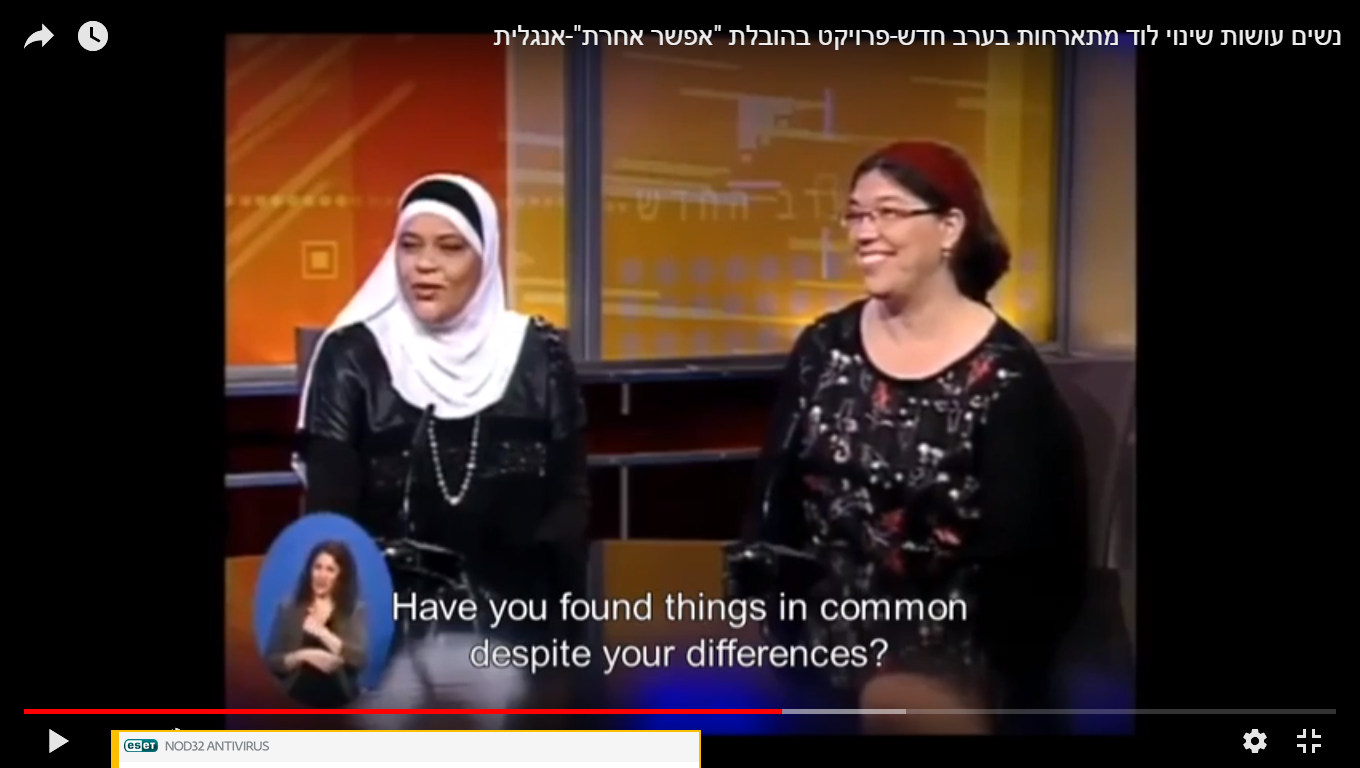 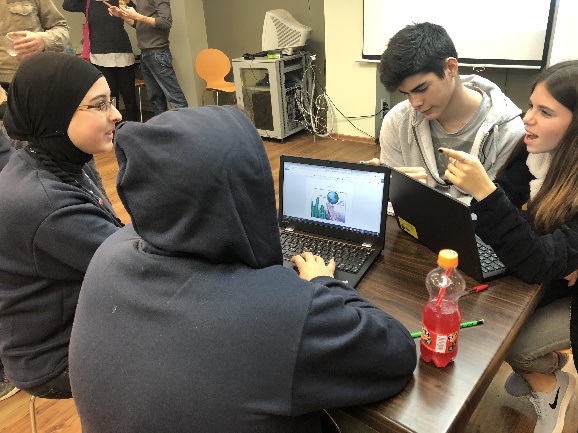 